Roaccutane®izotretinoinInformacije za bolesnikeO ovoj knjižiciOva knjižica sadrži važne informacije o vašem liječenju izotretinoinom. Informacije u ovoj knjižici odnose se  na smanjenje rizika od mogućih prirođenih mana kod primjene ovoga lijeka. Prije nego počnete uzimati izotretinoin morate pažljivo pročitati ovu knjižicu.U ovoj knjižici opisuju se neke važne činjenice o izotretinoinu koje morate znati. Međutim, ona ne zamjenjuje savjete koje Vam daje zdravstveni djelatnik, poput dermatologa ili ljekarnika. Dodatne vrlo važne informacije o izotretinoinu, uključujući informacije o načinu uzimanja lijeka, posebnim upozorenjima i nuspojavama, nalaze se u Uputi o lijeku, koja se prilaže svakom pakiranju izotretinoina. Nemojte zaboraviti vrlo pažljivo pročitati Uputu o lijeku.Ako imate dodatnih pitanja o uzimanju izotretinoina nakon što pročitate ovu knjižicu, obratite se svom dermatologu ili liječniku.2Verzija 1, 22.11.2013.Izotretinoin i prirođene maneNema lijeka koji ne uzrokuje nuspojave. Jedna od najtežih nuspojava koja se može dogoditi tijekom primjene izotretinoina su teške i ozbiljne prirođene mane djeteta ako dođe do trudnoće. Ako svoje kapsule izotretinoina date prijateljici ili rođakinji i one će biti izložene opasnosti od rađanja djeteta s prirođenim manama. Liječenje izotretinoinom za vrijeme trudnoće nije dopušteno ni pod kakvim okolnostima. Liječenje izotretinoinom tijekom trudnoće može rezultirati teškim oštećenjem ploda i rađanjem djeteta s teškim prirođenim manama.3Verzija 1, 22.11.2013.Važne informacije za bolesnike ŽENSKOG spola•   Ne smijete uzimati izotretinoin ako ste trudni.•   Ne smijete zatrudnjeti dok uzimate izotretinoin  niti unutar mjeseca dana po završetku liječenja.•   U djece čije su majke tijekom trudnoće – pa makar i nakratko – uzimale izotretinoin u bilo kojoj dozi razvile su se prirođene mane. Postoji iznimno visok rizik da će se Vaše dijete roditi s manom ako ste trudni ili ako zatrudnite tijekom liječenja izotretinoinom. Također postoji povećan rizik od spontanog pobačaja.•   Liječnik će Vas zamoliti da pročitate i potpišete obrazac kako biste potvrdili da razumijete neke od ozbiljnih rizika povezanih s primjenom izotretinoina.•   Prvi recept za izotretinoin dobit ćete tek kada budete imali negativan nalaz barem jednoga testa na trudnoću koji se provodi pod liječničkim nadzorom ili ako ne postoji rizik od trudnoće.•   Ako postoji rizik od trudnoće, svaki mjesec tijekom liječenja izotretinoinom provest će se test na trudnoću, a posljednji test na trudnoću mora se napraviti 5 tjedana nakon završetka liječenja izotretinoinom. Novi recept možete dobiti samo ako svaki mjesec odete kod specijaliste ili liječnika.•   Morate razgovarati o učinkovitoj kontracepciji s liječnikom ili medicinskom sestrom. Ako postoji rizik od trudnoće, morate koristiti najmanje jedan, a poželjno dva oblika kontracepcije istodobno najmanje mjesec dana prije početka liječenja, za vrijeme liječenja i mjesec dana nakon završetka liječenja izotretinoinom. Svaka se kontracepcijska metoda može pokazati neučinkovitom, uključujući oralne kontraceptive (pilule) i kontracepcijska sredstva za injiciranje/ugradnju. Iz tog se razloga strogo  preporučuje korištenje dvaju oblika kontracepcije istodobno, a jedna od dviju metoda trebala bi biti metoda barijere, poput prezervativa za muškarce.•   Prestanite uzimati izotretinoin i odmah se obratite liječniku ako stupite u nezaštićen spolni odnos te ako zatrudnite dok uzimate izotretinoin ili unutar mjesec dana po završetku liječenja izotretinoinom.•   Liječenje izotretinoinom ne utječe na plodnost. Mjesec dana po završetku liječenja izotretinoin više neće biti prisutan u Vašem tijelu i neće utjecati na Vašu sposobnost da u budućnosti imate zdravu djecu.•   Razgovarajte s liječnikom ako planirate uzimati druge lijekove ili biljne pripravke. To je osobito važno u žena koje uzimaju kontracepcijske pilule i druge oblike hormonske kontracepcije. Određeni lijekovi i biljni dodaci poput gospine trave mogu umanjiti učinkovitost kontraceptiva. Stoga treba izbjegavati uzimanje gospine trave tijekom liječenja izotretinoinom.Verzija 1, 22.11.2013.•   Ne smijete dojiti tijekom liječenja izotretinoinom niti unutar mjesec dana nakon što prestanete uzimati izotretinoin. Postoji vjerojatnost da se izotretinoin izlučuje u majčino mlijeko pa može naškoditi djetetu.•   Važno je da lijek ne dajete drugim osobama, osobito drugim ženama, čak i ako imaju isti problem s aknama kao i Vi.•   Ne smijete darovati krv tijekom liječenja izotretinoinom niti unutar mjesec dana po  završetku liječenja. Ako krv koju ste darovali primi trudnica, njezino se dijete može roditi s ozbiljnim prirođenim manama.•   Ako ne upotrijebite sve kapsule izotretinoina, ne smijete ih davati drugim osobama. Naime, to može uzrokovati prirođene mane i druge ozbiljne zdravstvene tegobe. Sve neupotrijebljene kapsule odnesite u ljekarnu radi sigurnog zbrinjavanja.•   Podignite lijek unutar sedam dana od datuma navedenoga na receptu. U ljekarni Vam neće izdati lijek nakon tog sedmodnevnog roka.5Verzija 1, 22.11.2013.Važne informacije za bolesnike MUŠKOG spola•   Ispitivanja su pokazala da liječenje izotretinoinom ne utječe na stvaranje i kvalitetu sperme. Izotretinoin i njegovi metaboliti u vrlo su malim količinama prisutni u sjemenoj tekućini. Te se količine smatraju premalima da bi mogle naštetiti nerođenu djetetu Vaše partnerice.•   Iznimno je važno da lijek ne dajete drugim osobama, osobito ženama, čak i ako imaju isti problem s aknama kao i Vi.•   Ne smijete darovati krv tijekom liječenja izotretinoinom niti unutar mjesec dana po  prestanku liječenja. Ako krv koju ste darovali primi trudnica, njezino se dijete može roditi s teškim prirođenim manama.•   Ako ne upotrijebite sve kapsule izotretinoina, ne smijete ih davati drugim osobama. Naime, to može uzrokovati prirođene mane i druge ozbiljne zdravstvene tegobe. Sve neupotrijebljene kapsule odnesite u ljekarnu radi sigurnog zbrinjavanja.O svim sumnjama na nuspojave lijeka trebate obavijestiti svog liječnika ili ljekarnika, odnosno drugog zdravstvenog radnika s kojim ste u stupili u kontakt. O sumnji na nuspojavu možete izvijestiti Agenciju za lijekove i medicinske proizvode (HALMED) putem• on-line prijave nuspojava dostupne na internetskoj stranici www.halmed.hrili• pisano putem obrasca za prijavu nuspojave za pacijenta/korisnika dostupnog na internetskoj stranici www.halmed.hr. Nuspojavu može prijaviti korisnik lijeka, roditelj, zakonski zastupnik ili skrbnik poštom na adresu Roberta Frangeša Mihanovića 9, 10000 Zagreb,6Verzija 1, 22.11.2013.I 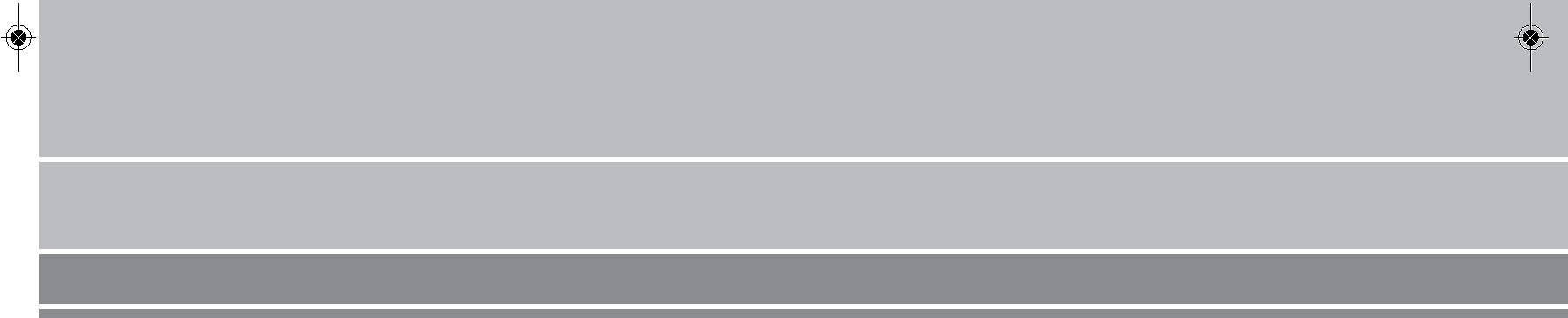 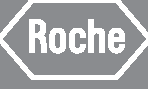 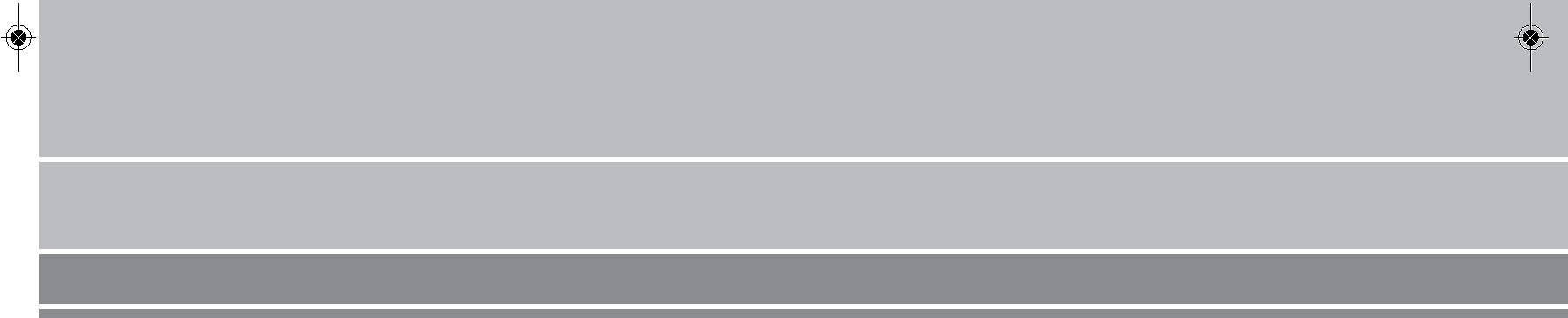 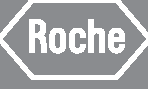 